Praktikums-Anfrage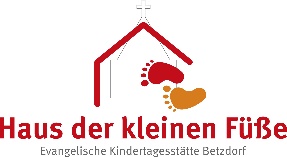 Name:				……………………………………………………………..........Zeitraum des Praktikums:	……………………………………………………………………				……………………………………………………………………Schule:			……………………………………………………………………Klassenstufe:		……………………………………………………………………Telefon/Handy:		……………………………………………………………………E-Mail-Adresse:		……………………………………………………………………